		EESTI ELEKTROENERGEETIKA SELTS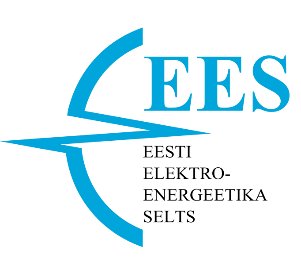 ANKEET-AVALDUSISIKUANDMED:  Perekonnanimi:Eesnimi:Sünniaeg:	Elukoha aadress:   Telefon:E-mail:HARIDUS: (kõrgkool ja olulisem täiendõpe)TÖÖ:Soovi korral lisada erialased saavutused:Soovin astuda Eesti Elektroenergeetika Seltsi liikmeks ja osaleda EEES-i tegevustes.Kuupäev:								Juhatuse otsus:Allkiri:									Kuupäev:									Allkiri:ÕppeasutusErialaLõpetamise või tead. kraadi saamise aastaTöötamise aastadOlulisemad töökohad, praegune töökohtAmet